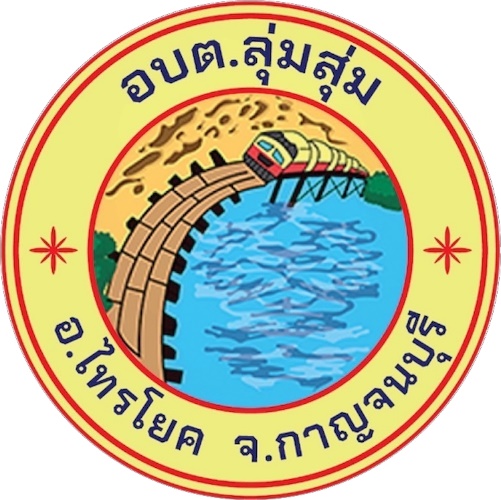 มาตรการส่งเสริมคุณธรรมและความโปร่งใสภายในหน่วยงานรายงานผลการวิเคราะห์ผลการประเมินคุณธรรมและความโปร่งใสในการดำเนินงานของหน่วยงานภาครัฐ ในปี พ.ศ.2566องค์การบริหารส่วนตำบลลุ่มสุ่มอำเภอไทรโยค จังหวัดกาญจนบุรี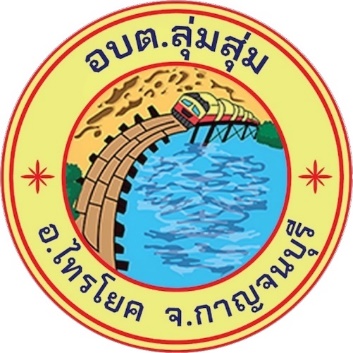 รายงานผลการวิเคราะห์ผลการประเมินคุณธรรมและความโปร่งใสในการดำเนินงานของหน่วยงานภาครัฐ (ITA) ประจำปีงบประมาณ พ.ศ.2566องค์การบริหารส่วนตำบลลุ่มสุ่ม  อำเภอไทรโยค จังหวัดกาญจนบุรี	ผลการประเมินในภาพรวมคะแนน 91.71 (ผ่าน)ผลการประเมินรายเครื่องมือ	1.เครื่องมือการประเมิน IIT 			คะแนน 99.40 คะแนน	2.เครื่องมือการประเมิน EIT ส่วนที่ 1 	คะแนน 96.02 คะแนน	3.เครื่องมือการประเมิน EIT ส่วนที่ 2 	คะแนน 79.25 คะแนน	4.เครื่องมือการประเมิน OIT 			คะแนน 89.00 คะแนนส่วนที่ 1 ข้อมูลรายละเอียดการวิเคราะห์ผลการประเมิน ITA ประจำปีงบประมาณ พ.ศ.2566	ประเด็นที่ 1 กระบวนการปฏิบัติงานที่โปร่งใสและมีประสิทธิภาพการวิเคราะห์ข้อมูลเชิงพรรณนาประเด็นที่ 1 กระบวนการปฏิบัติงานที่โปร่งใสและมีประสิทธิภาพ	องค์การบริหารส่วนตำบลลุ่มสุ่ม ได้ดำเนินการวิเคราะห์การประเมิน ITA ปี พ.ศ.2566 โดยศึกษาวิเคราะห์ประเด็นกระบวนการปฏิบัติงานที่โปร่งใสและมีประสิทธิภาพ โดยใช้เครื่องมือการประเมินในการวิเคราะห์ ดังนี้	(1) เครื่องมือการประเมิน IIT ข้อ I1 I2 I3 I4 I5 I6 ซึ่งเป็นการประเมินบุคคลภายใน เรื่องของการปฏิบัติ	หน้าที่ด้วยความโปร่งใส ซื่อสัตย์ สุจริต ไม่เลือกปฏิบัติ ซึ่งคะแนนการประเมินอยู่ในระดับ 100 คะแนน 	เต็มประเด็นการวิเคราะห์ข้อมูลจากผลคะแนนการประเมินสามารถบ่งบอกได้ว่าการปฏิบัติหน้าที่ของ	บุคลากรภายในองค์กรเป็นไปอย่างมีประสิทธิภาพ แต่อย่างไรก็ตามคุณภาพการให้บริการและ	ประสิทธิภาพการให้บริการสามารถพัฒนาให้ดีขึ้นกว่าเดิมได้โดยใช้วงจร PDCA ได้แก่ Plan การวางแผน 	Do การดำเนินงาน Check การตรวจสอบประเมินผล Act การนำผลการประเมินไปปรับปรุงพัฒนาให้ดี	ยิ่งขึ้น	(2) เครื่องมือการประเมิน EIT ข้อ e1 e2 e3 e4 e11 e12 e15 ซึ่งเป็นการประเมินบุคคลภายนอกที่	มีการติดต่อราชการกับองค์การบริหารส่วนตำบล ซึ่งผลคะแนนอยู่ระหว่าง 88-96 นั้น ประเด็นการ	วิเคราะห์ข้อมูล จากผลคะแนนการประเมินสามารถบ่งบอกได้ว่าบุคคลภายนอกที่มาติดต่อราชการกับ	องค์การบริหารส่วนตำบลไม่ค่อยพึงพอใจในการปฏิบัติหน้าที่ของบุคลากรในหน่วยงานเท่าที่ควร ดังนั้นจึง	มีความจำเป็นต้องดำเนินการปรับปรุงการให้บริการของเจ้าหน้าที่ โดยการพัฒนาระบบการให้บริการให้	เป็นไปอย่างสะดวกรวดเร็วมีประสิทธิภาพสร้างความเชื่อถือมั่นให้กับประชาชนผู้มาติดต่อราชการต่อไป	(3) เครื่องมือการประเมิน OIT ข้อ o11 o12 o13 และข้อ o14 ซึ่งเป็นการเปิดเผยข้อมูลต่อสาธารณะ	บนเว็บไซด์ขององค์การบริหารส่วนตำบลโดยคะแนนข้อ o14 ได้ 0 คะแนน ดังนั้นจึงกำหนดประเด็นการ		วิเคราะห์ข้อมูลเรื่องการจัดทำคู่มือมาตรฐานการปฏิบัติงานโดยให้เจ้าหน้าที่ที่เกี่ยวข้องจัดทำข้อมูลในคู่มือ	การปฏิบัติงานของเจ้าหน้าที่ให้ถูกต้องครบถ้วนตามที่กำหนดต่อไปประเด็นที่  2  การให้บริการและระบบ  E-Serviceการวิเคราะห์ข้อมูลเชิงพรรณนาประเด็นที่  (2)  การให้บริการและระบบ  E-Service	องค์การบริหารส่วนตำบลลุ่มสุ่มได้ดำเนินการวิเคราะห์ข้อมูลประเด็นการให้บริการและระบบ  E-Service ตามเครื่องมือการประเมินตามรายละเอียดดังนี้เครื่องมือการประเมิน  IIT  ข้อ  I11,  I12  และ  I13  เป็นหัวข้อการปฏิบัติหน้าที่ในการให้บริการของเจ้าหน้าที่ในองค์กรซึ่งผลคะแนนเต็ม  100  ทุกข้อ  นั้น	ประเด็นการวิเคราะห์ข้อมูลผลการประเมินจากผลคะแนนสามารถบ่งบอกได้ว่าการปฏิบัติหน้าที่ในการให้ บริการสาธารณะแก่ประชาชนที่มาติดต่อราชการเป็นไปอย่างมีประสิทธิภาพ   แต่อย่างไรก็ตามด้วยการเปลี่ยนแปลงของเทคโนโลยีในปัจจุบันที่เป็นไปอย่างรวดเร็ว  การพัฒนาการให้บริการก็ต้องดำเนินการอย่างต่อเนื่องบนพื้นฐานที่ว่าประสิทธิภาพสามารถพัฒนาให้ดียิ่งขึ้นนั้นได้โดยใช้วงจร   PDCA    และใช้เทคโนโลยีระบบสารสนเทศในการพัฒนาระบบการให้บริการสู่ความเป็นเลิศ	(2)  เครื่องมือการประเมิน  EIT  ข้อ  e1 – e14  เป็นหัวข้อการประเมินคุณภาพการดำเนินงานขององค์การบริหารส่วนตำบลที่ประเมินจากบุคคลภายนอกซึ่งมีการเก็บข้อมูลจาก   2   ส่วนคือทั้งขององค์กรและป.ป.ช  จังหวัด  ผลการประเมินอยู่ในระดับที่ไม่ดีเท่าที่ควร	ประเด็นการวิเคราะห์ข้อมูลคุณภาพการดำเนินงานของหน่วยงานในการที่ประชาชนที่มาติดต่อราชการไม่ค่อยพึงพอใจการดำเนินงานขององค์กร  ซึ่งปรากฏตามผลคะแนนการประเมิน  	ดังนั้น   องค์การบริหารส่วนตำบลต้องดำเนินการปรับปรุงขั้นตอนวิธีการในการปฏิบัติงานให้เป็นไปอย่างมีประสิทธิภาพเพิ่มมากขึ้น เช่น มีการจัดทำแผนขั้นตอนการให้บริการที่กำหนดระยะเวลาการให้บริการที่ชัดเจน   มีการจัดลำดับคิวให้บริการที่ชัดเจน  เป็นต้น	(3)  เครื่องมือการประเมิน  OIT  ข้อ  17  เป็นการประเมินในเรื่องการให้บริการ  E-Service  เป็นการให้บริการประชาชนที่มาติดต่อราชการโดยไม่ต้องเดินทางมาทที่ทำการองค์การบริหารส่วนตำบล   โดยใช้บริการผ่านระบบอิเล็กทรอนิกส์กรอกข้อมูลการขอรับบริการเป็นการอำนวยความสะดวกให้ประชาชน	ประเด็นการวิเคราะห์จากผลคะแนนสามารถบ่งบอกได้ว่า  หน่วยงานมีการจัดทำ E-Service  ในการให้บริการประชาชนแต่ต้องดำเนินการประชาสัมพันธ์ให้ประชาชนทราบ  โดยทั่วไปอย่างแพร่หลาย  และจัดทำคู่มือการใช้   E-Service   ให้ประชาชนเข้าใจโดยง่าย  เพื่อให้การใช้   E-Service  ของประชาชนเป็นไปอย่างมีประสิทธิภาพต่อไปประเด็นที่ 3  ช่องทางและรูปแบบการประชาสัมพันธ์เผยแพร่ข้อมูลข่าวสารภาครัฐการวิเคราะห์ข้อมูลเชิงพรรณนา	ประเด็นที่ (3) ช่องทางและรูปแบบการประชาสัมพันธ์เผยแพร่ข้อมูลข่าวสารภาครัฐ องค์การบริหารส่วนตำบลลุ่มสุ่มได้ดำเนินการวิเคราะห์ข้อมูลประเด็นช่องทางและรูปแบบการประชาสัมพันธ์เผยแพร่ข้อมูลข่าวสารภาครัฐจากเครื่องมือการประเมิน  ดังนี้เครื่องมือการประเมิน EIT  ข้อ E6 E7 E8 E9 และ E10 จากผลคะแนนอยู่ระหว่าง 94-98  ซึ่งเป็นการประเมินจากบุคคลภายนอกที่มาติดต่อราชการทำให้ทราบถึงความไม่พึงพอใจในเรื่องของการรับทราบข้อมูลข่าวสารจากการประชาสัมพันธ์ของหน่วยงานตามช่องทางที่ดำเนินการเท่าที่ควร  ดังนั้นหน่วยงานจึงต้องประชาสัมพันธ์ใหประชาชนที่มาติดต่อราชการทราบถึงช่องทางการเข้าถึงข้อมูลข่าวสารในลักษณะเชิงรุกให้ครอบคลุมทั่วถึงประชาชนในพื้นที่และประชาชนที่มาติดต่อราชการโดยทั่วไปเครื่องมือการประเมิน OIT ข้อ O1 O2 O3 O5 O6 O7 O8 O9 O10 โดยเป็นเครื่องมือการประเมินในในเรื่องการเปิดเผยข้อมูลสาธารณะ ซึ่งทุกข้อได้คะแนนเต็ม 100 ยกเว้นข้อ O1 ซึ่งได้คะแนน 0 คะแนน ซึ่งข้อบกพร่องเกิดจากการกำหนดโครงสร้างในรูปแบบโครงสร้างไม่ครอบคลุมตำแหน่งที่มีจริงในตำแหน่งรองนายกองค์การบริหารส่วนตำบล  ดังนั้นจึงต้องดำเนินการแก้ไขให้ถูกต้องต่อไป  ในส่วนของผลคะแนนข้ออื่นๆ ก็จำเป็นต้องปรับปรุงข้อมูลให้เป็นปัจจุบันอยู่เสมอและแจ้งให้ส่วนงานที่เกี่ยวข้องดำเนินการต่อไปประเด็นที่ 4 กระบวนการกำกับดูแลการใช้ทรัพย์สินของราชการการวิเคราะห์ข้อมูลเชิงพรรณนา	ประเด็นที่ (4)  กระบวนการกำกับดูแลการใช้ทรัพย์สินของราชการ	องค์การบริหารส่วนตำบลลุ่มสุ่ม  ได้ดำเนินการวิเคราะห์ข้อมูลกระบวนการกำกับดูแลการใช้ทรัพย์สินของราชการจากเครื่องมือการประเมิน  ดังนี้เครื่องมือการประเมิน IIT ข้อ I19 I20 I21 I22 I23 I24 จากผลคะแนนประเมิน IIT  ซึ่งเป็นการประเมินจากบุคคลภายในองค์กรคะแนนข้อ I21 และ I22 คะแนน 93.55 คะแนน  ทั้ง 2 ข้อ แสดงว่าเจ้าหน้าที่ผู้ปฏิบัติต้องปฏิบัติให้เป็นไปตามหลักเกณฑ์การยืมทรัพย์สินทางราชการไปใช้ให้ถูกต้อง  มีการขออนุญาตให้ถูกต้องและใช้เพื่อประโยชน์ทางราชการเท่านั้น  และการประชาสัมพันธ์ให้บุคคลภายนอกขออนุญาตในการนำทรัพย์สินทางราชการให้ถูกต้อง ซึ่งหน่วยงานต้องมีการจัดทำข้อบังคับการยืมทรัพย์สินทางราชการให้เป็นไปอย่างชัดเจนและประชาสัมพันธ์ให้เจ้าหน้าที่และบุคคลภายนอกปฏิบัติให้เป็นไปตามข้อบังคับกับการยืมทรัพย์สินทางราชการอย่างเคร่งครัดต่อไปเครื่องมือการประเมินได้ 100 คะแนนเต็ม  จึงควรรักษาระดับผลคะแนนและปรับปรุงข้อมูลให้เป็นปัจจุบันต่อไปประเด็นที่ 5  กระบวนการสร้างความโปร่งใสในการใช้งบประมาณและการจัดซื้อจัดจ้างการวิเคราะห์ข้อมูลเชิงพรรณนา	ประเด็นที่ (5)  กระบวนการสร้างความโปรงใสในการใช้งบประมาณและการจัดซื้อจัดจ้าง	องค์การบริหารส่วนตำบลลุ่มสุ่ม ได้ดำเนินการวิเคราะห์ข้อมูลกระบวนการสร้างความโปร่งใสในการใช้งบประมาณและการจัดซื้อจัดจ้างประปีงบประมาณ พ.ศ.2566 จากเครื่องมือการประเมิน  ดังนี้ เครื่องมือการประเมิน  (IIT)  ข้อ I7 I8 I9 I10 I11 และ I12 จากผลคะแนนประเมินทุกข้อได้คะแนนเต็ม 100 คะแนน ยกเว้นข้อ I12 ได้คะแนน 96.97 โดยการประเมินข้อ I12  เป็นประเด็นการประเมินในเรื่องหน่วยงานมีการเอื้อประโยชน์ในการจัดซื้อจัดจ้างให้กับผู้ประกอบการรายใดรายหนึ่งหรือไม่อย่างไร  ซึ่งการตอบแบบประเมินของเจ้าหน้าที่อาจมีตามความเข้าใจในประเด็นคำถามที่คลาดเคลื่อน  ซึ่งจะต้องสร้างความเข้าใจให้เจ้าหน้าที่ภายในหน่วยงานทุกคนทราบในประเด็นดังกล่าว ให้มีความเข้าใจไปในทิศทางเดียวกันในเรื่องกระบวนการใช้งบประมาณและกระบวนการจัดซื้อจัดจ้างที่หน่วยงานได้ดำเนินการถูกต้องตามระเบียบกฎหมายที่เกี่ยวข้องโดยจะต้องดำเนินการจัดประชุมชี้แจงต่อไปเครื่องมือการประเมิน  (OIT)  ข้อ 	O11 O12 O13 O19 O20 O21 และ O22 จากผลคะแนนการประเมินมีเพียงข้อ O22  ได้ 0 คะแนน  ในหัวข้อการจัดทำรายงานผลการจัดซื้อจัดจ้างประจำปีงบประมาณ พ.ศ.2565  ซึ่งเจ้าหน้าที่ผู้ปฏิบัติจัดทำรายงานม่ครบถ้วนตามรายละเอียดที่กำหนดตามตัวชี้วัด  จึงดำเนินต้องกำชับเจ้าหน้าที่ต้องปฏิบัติงานด้วยความรอบคอบศึกษาข้อมูลแบบประเมินให้ครบถ้วนให้การจัดทำข้อมูลเป็นไปด้วยความถูกต้องในโอกาสต่อไปประเด็นที่ 6 กระบวนการควบคุม ตรวจสอบการใช้อำนาจและการบริหารงานบุคคลการวิเคราะห์ข้อมูลเชิงพรรณนาประเด็นที่ 6 กระบวนการควบคุมการตรวจสอบการใช้อำนาจและการบริหารงานบุคคล	องค์การบริหารส่วนตำบลลุ่มสุ่ม  ได้ดำเนินการวิเคราะห์ข้อมูลกระบวนการควบคุมตรวจสอบการใช้อำนาจและการบริหารงานบุคคลจากเครื่องมือการประเมิน  ดังนี้เครื่องมือการประเมิน IIT ข้อ I13 I14 I15 I16 I17 I18 และ I27  จากผลคะแนนการประเมินทุกข้อได้คะแนนเต็ม 100 คะแนน ยกเว้นข้อ I17 ได้คะแนน 97.87 คะแนน  ซึ่งเป็นการประเมินในประเด็นการที่พนักงานเจ้าหน้าที่เคยถูกผู้บังคับบัญชาสั่งให้ทำในสิ่งที่ไม่ถูกต้องหรือทำในสิ่งที่เสี่ยงต่อการทุจริต  ในการนี้สามารถวิเคราะห์ได้ว่าการใช้อำนาจของผู้บังคับบัญชาอาจมีบางครั้งที่อาจเป็นไปโดยมิชอบจึงทำให้เจ้าหน้าที่บางรายตอบแบบประเมินในข้อ 17 ไปในทิศทางที่ดีเท่าที่ควรซึ่งหน่วยงานต้องมีการสร้างความรู้ ความเข้าใจว่ากรณีผู้บังคับบัญชาสั่งโดยมิชอบให้ทำข้อระเบียบกฎหมายหนังสือสั่งการชี้แจงเพื่อให้การปฏิบัติเป็นไปโดยชอบต่อไปเครื่องมือการประเมิน (OIT)  ข้อ O23 O24 O25 O26 O39 O40 O41 ซึ่งจากผลคะแนน O24 และ O26 ให้คะแนน 0 คะแนน  เป็นหัวข้อการประเมินในเรื่องการดำเนินการตามแผนพัฒนาทรัพยากรบุคคล  และการรายงานผลการดำเนินการตามแผนพัฒนาทรัพยากรบุคคลประจำปีนั้น  ทั้งนี้จากผลคะแนนที่เป็น 0 ทั้ง 2 ข้อ เกิดจากเจ้าหน้าที่ผู้ปฏิบัติไม่ได้ดำเนินการจัดทำข้อมูลให้เป็นไปตามตัวชี้วัดที่กำหนดในแบบประเมิน  ดังนั้นสั่งการกำชับเจ้าหน้าที่ให้ศึกษาแบบเครื่องมือประเมินให้ละเอียด  เพื่อให้การจัดทำข้อมูลไม่เกิดความผิดพลาดในโอกาสต่อไปประเด็นที่  7  กลไกและมาตรการในการแก้ไขและป้องกันการทุจริตภายในหน่วยงานการวิเคราะห์ข้อมูลเชิงพรรณนาประเด็นที่  (7)  กลไกและมาตรการในการแก้ไขและป้องกันการทุจริตภายในหน่วยงาน	องค์การบริหารส่วนตำบลลุ่มสุ่ม  ได้ดำเนินการวิเคราะห์ข้อมูลประเด็นกลไกและมาตรการในการแก้ไขและป้องกันการทุจริตภายในหน่วยงานจากเครื่องมือการประเมิน  ดังนี้(1)  เครื่องมือการประเมิน  (IIT)  ข้อ  25,26,28,29  และ  30  ซึ่งผลการประเมินทุกข้อได้คะแนนเต็ม  100  คะแนนทุกข้อ  จึงเห็นควรรักษาระดับคะแนนไว้และพัฒนาปรับปรุงข้อมูลให้เป็นปัจจุบันอยู่เสมอพร้อมทั้งแจ้งส่วนราชการทราบและถือปฏิบัติโดยเคร่งครัด  ทั้งนี้ผลคะแนนยังบ่งบอกได้ว่าหน่วยงานมีการดำเนินงานในด้านการกำหนดมาตรการกลไกในการป้องกันและแก้ไขปัญหาการทุจริตอย่างมีประสิทธิภาพ   โดยบุคคลภายในองค์กรมีความเชื่อมั่นในมาตรการและกลไกที่องค์กรกำหนด(2)  เครื่องมือการประเมิน  EIT  ข้อ  E10  และ  E15  เป็นการประเมินจากบุคคลภายนอกโดยคะแนนข้อ  E15  ได้คะแนนเพียง  64.08  คะแนน  จึงบ่งบอกได้ว่าบุคคลภายนอกไม่มีความมั่นใจในการปรับปรุงกำหนดมาตรการกลไกในการสร้างความโปร่งใสอย่างจริงจัง  ต่อเนื่องทั้งนี้หน่วยงานต้องดำเนินการจัดประชุมชี้แจง  ประชาสัมพันธ์ข้อมูลข่าวสาร มาตรการ กลไก ในการแก้ไขและป้องกันการทุจริตของหน่วยงานอย่างจริงจังต่อเนื่องต่อไปส่วนที่ 2 การนำผลการวิเคราะห์แต่ละประเด็นไปสู่การปฏิบัติในปีงบประมาณ พ.ศ.2567ส่วน 3    การวิเคราะห์ข้อจำกัดของหน่วยงานในการดำเนินการประเมินคุณธรรมและความโปร่งใสในการดำเนินงานของหน่วยงานภาครัฐข้อจำกัดบุคลากร  เจ้าหน้าที่ผู้รับผิดชอบมีจำนวนไม่เพียงพอข้อจำกัดด้านงบประมาณ  งบประมาณไม่เพียงพอในการดำเนินโครงการ/กิจกรรมให้ครอบคลุมประชาชนผู้มีส่วนได้ส่วนเสียทั้งหมดข้อจำกัดด้านเทคโนโลยี บุคลากรขาดความรู้ความสามารถ ประสบการณ์ในการนำเทคโนโลยีมาใช้ให้เกิดประโยชน์สูงสุดข้อจำกัดด้านสภาพพื้นที่  พื้นที่เป็นชุมชนที่ห่างไกล มีป่าไม้ และภูเขาสูงจำนวนมาก การเดินทางไม่สะดวกข้อจำกัดด้านเศรษฐกิจ  วัฒนธรรม  การดำรงชีวิตของคนในพื้นที่ ประชาชนมีรายได้น้อย  เศรษฐกิจไม่ค่อยดีการมีส่วนร่วมมีน้อย  คุณภาพชีวิตของประชาชนไม่ค่อยดีลำดับหัวข้อเครื่องมือการประเมินข้อคำถามคะแนนข้อบกพร่อง/ข้อแก้ไข/ปรับปรุง/รักษาระดับ1กระบวนการปฏิบัติงานที่โปร่งใสและมีประสิทธิภาพIITข้อ I1100รักษาระดับคะแนนและคอยปรับปรุงข้อมูลให้เป็นปัจจุบันและแจ้งส่วนราชการทราบเพื่อปฏิบัติอย่างเคร่งครัดต่อไป1กระบวนการปฏิบัติงานที่โปร่งใสและมีประสิทธิภาพIITข้อ I2100รักษาระดับคะแนนและคอยปรับปรุงข้อมูลให้เป็นปัจจุบันและแจ้งส่วนราชการทราบเพื่อปฏิบัติอย่างเคร่งครัดต่อไป1กระบวนการปฏิบัติงานที่โปร่งใสและมีประสิทธิภาพIITข้อ I3100รักษาระดับคะแนนและคอยปรับปรุงข้อมูลให้เป็นปัจจุบันและแจ้งส่วนราชการทราบเพื่อปฏิบัติอย่างเคร่งครัดต่อไป1กระบวนการปฏิบัติงานที่โปร่งใสและมีประสิทธิภาพIITข้อ I4100รักษาระดับคะแนนและคอยปรับปรุงข้อมูลให้เป็นปัจจุบันและแจ้งส่วนราชการทราบเพื่อปฏิบัติอย่างเคร่งครัดต่อไป1กระบวนการปฏิบัติงานที่โปร่งใสและมีประสิทธิภาพIITข้อ I5100รักษาระดับคะแนนและคอยปรับปรุงข้อมูลให้เป็นปัจจุบันและแจ้งส่วนราชการทราบเพื่อปฏิบัติอย่างเคร่งครัดต่อไป1กระบวนการปฏิบัติงานที่โปร่งใสและมีประสิทธิภาพIITข้อ I6100รักษาระดับคะแนนและคอยปรับปรุงข้อมูลให้เป็นปัจจุบันและแจ้งส่วนราชการทราบเพื่อปฏิบัติอย่างเคร่งครัดต่อไป1กระบวนการปฏิบัติงานที่โปร่งใสและมีประสิทธิภาพEITข้อ e196.82ปรับปรุงคะแนนให้ดีขึ้นโดยผู้บริหารเป็นนโยบายและมอบหมายหน้าที่ความรับผิดชอบเพื่อให้การปฏิบัติงานเป็นไปด้วยความเรียบร้อย1กระบวนการปฏิบัติงานที่โปร่งใสและมีประสิทธิภาพEITข้อ e296.82ปรับปรุงคะแนนให้ดีขึ้นโดยผู้บริหารเป็นนโยบายและมอบหมายหน้าที่ความรับผิดชอบเพื่อให้การปฏิบัติงานเป็นไปด้วยความเรียบร้อย1กระบวนการปฏิบัติงานที่โปร่งใสและมีประสิทธิภาพEITข้อ e396.82ปรับปรุงคะแนนให้ดีขึ้นโดยผู้บริหารเป็นนโยบายและมอบหมายหน้าที่ความรับผิดชอบเพื่อให้การปฏิบัติงานเป็นไปด้วยความเรียบร้อย1กระบวนการปฏิบัติงานที่โปร่งใสและมีประสิทธิภาพEITข้อ e488.25ปรับปรุงคะแนนให้ดีขึ้นโดยผู้บริหารเป็นนโยบายและมอบหมายหน้าที่ความรับผิดชอบเพื่อให้การปฏิบัติงานเป็นไปด้วยความเรียบร้อย1กระบวนการปฏิบัติงานที่โปร่งใสและมีประสิทธิภาพEITข้อ e1194.86ปรับปรุงคะแนนให้ดีขึ้นโดยผู้บริหารเป็นนโยบายและมอบหมายหน้าที่ความรับผิดชอบเพื่อให้การปฏิบัติงานเป็นไปด้วยความเรียบร้อย1กระบวนการปฏิบัติงานที่โปร่งใสและมีประสิทธิภาพEITข้อ e1294.86ปรับปรุงคะแนนให้ดีขึ้นโดยผู้บริหารเป็นนโยบายและมอบหมายหน้าที่ความรับผิดชอบเพื่อให้การปฏิบัติงานเป็นไปด้วยความเรียบร้อย1กระบวนการปฏิบัติงานที่โปร่งใสและมีประสิทธิภาพEITข้อ e1596.82ปรับปรุงคะแนนให้ดีขึ้นโดยผู้บริหารเป็นนโยบายและมอบหมายหน้าที่ความรับผิดชอบเพื่อให้การปฏิบัติงานเป็นไปด้วยความเรียบร้อย1กระบวนการปฏิบัติงานที่โปร่งใสและมีประสิทธิภาพOITข้อ O11100รักษาระดับคะแนนในข้อที่คะแนนเต็มแต่ควรปรับปรุงข้อมูลให้เป็นปัจจุบัน ข้อ O14 แจ้งให้เจ้าหน้าที่จัดทำข้อมูลให้เป็นไปตามตัวชี้วัดจัดตามแบบประเมิน1กระบวนการปฏิบัติงานที่โปร่งใสและมีประสิทธิภาพOITข้อ O12100รักษาระดับคะแนนในข้อที่คะแนนเต็มแต่ควรปรับปรุงข้อมูลให้เป็นปัจจุบัน ข้อ O14 แจ้งให้เจ้าหน้าที่จัดทำข้อมูลให้เป็นไปตามตัวชี้วัดจัดตามแบบประเมิน1กระบวนการปฏิบัติงานที่โปร่งใสและมีประสิทธิภาพOITข้อ O13100รักษาระดับคะแนนในข้อที่คะแนนเต็มแต่ควรปรับปรุงข้อมูลให้เป็นปัจจุบัน ข้อ O14 แจ้งให้เจ้าหน้าที่จัดทำข้อมูลให้เป็นไปตามตัวชี้วัดจัดตามแบบประเมิน1กระบวนการปฏิบัติงานที่โปร่งใสและมีประสิทธิภาพOITข้อ O140รักษาระดับคะแนนในข้อที่คะแนนเต็มแต่ควรปรับปรุงข้อมูลให้เป็นปัจจุบัน ข้อ O14 แจ้งให้เจ้าหน้าที่จัดทำข้อมูลให้เป็นไปตามตัวชี้วัดจัดตามแบบประเมินลำดับหัวข้อเครื่องมือการประเมินข้อคำถามคะแนนข้อบกพร่อง/ข้อแก้ไข/ปรับปรุง/รักษาระดับ2.การให้บริการและระบบ  E-ServiceIITข้อ  i1100รักษาระดับคะแนนและคอยปรับปรุงข้อมูลให้เป็นปัจจุบันและแจ้งส่วนราชการปฏิบัติต่อไป2.การให้บริการและระบบ  E-ServiceIITข้อ  i2100รักษาระดับคะแนนและคอยปรับปรุงข้อมูลให้เป็นปัจจุบันและแจ้งส่วนราชการปฏิบัติต่อไป2.การให้บริการและระบบ  E-ServiceIITข้อ  i3100รักษาระดับคะแนนและคอยปรับปรุงข้อมูลให้เป็นปัจจุบันและแจ้งส่วนราชการปฏิบัติต่อไป2.การให้บริการและระบบ  E-ServiceEITข้อ  e175.08ปรับปรุงการให้บริการให้ดีขึ้น  ผู้บริหารออกเป็นคำสั่งให้ทุกส่วนงานช่วยกันปฏิบัติงานให้เป็นไปอย่างมีประสิทธิภาพต่อไป2.การให้บริการและระบบ  E-ServiceEITข้อ  e272.50ปรับปรุงการให้บริการให้ดีขึ้น  ผู้บริหารออกเป็นคำสั่งให้ทุกส่วนงานช่วยกันปฏิบัติงานให้เป็นไปอย่างมีประสิทธิภาพต่อไป2.การให้บริการและระบบ  E-ServiceEITข้อ  e380.75ปรับปรุงการให้บริการให้ดีขึ้น  ผู้บริหารออกเป็นคำสั่งให้ทุกส่วนงานช่วยกันปฏิบัติงานให้เป็นไปอย่างมีประสิทธิภาพต่อไป2.การให้บริการและระบบ  E-ServiceEITข้อ  e578.00ปรับปรุงการให้บริการให้ดีขึ้น  ผู้บริหารออกเป็นคำสั่งให้ทุกส่วนงานช่วยกันปฏิบัติงานให้เป็นไปอย่างมีประสิทธิภาพต่อไป2.การให้บริการและระบบ  E-ServiceEITข้อ  e1169.75ปรับปรุงการให้บริการให้ดีขึ้น  ผู้บริหารออกเป็นคำสั่งให้ทุกส่วนงานช่วยกันปฏิบัติงานให้เป็นไปอย่างมีประสิทธิภาพต่อไป2.การให้บริการและระบบ  E-ServiceEITข้อ  e1264.92ปรับปรุงการให้บริการให้ดีขึ้น  ผู้บริหารออกเป็นคำสั่งให้ทุกส่วนงานช่วยกันปฏิบัติงานให้เป็นไปอย่างมีประสิทธิภาพต่อไป2.การให้บริการและระบบ  E-ServiceEITข้อ  e13100ปรับปรุงการให้บริการให้ดีขึ้น  ผู้บริหารออกเป็นคำสั่งให้ทุกส่วนงานช่วยกันปฏิบัติงานให้เป็นไปอย่างมีประสิทธิภาพต่อไป2.การให้บริการและระบบ  E-ServiceEITข้อ  e1466.92ปรับปรุงการให้บริการให้ดีขึ้น  ผู้บริหารออกเป็นคำสั่งให้ทุกส่วนงานช่วยกันปฏิบัติงานให้เป็นไปอย่างมีประสิทธิภาพต่อไป2.การให้บริการและระบบ  E-ServiceOITข้อ  o15100รักษาระดับคะแนนและคอยปรับปรุงข้อมูลให้เป็นปัจจุบันและแจ้งส่วนราชการปฏิบัติปรับปรุงข้อ  17  ให้ได้คะแนนเพิ่มมากขึ้นโดยการแจ้งให้เจ้าหน้าที่ผู้รับผิดชอบจัดทำข้อมูลให้เป็นไปตามตัวชี้วัดตามแบบประเมิน2.การให้บริการและระบบ  E-ServiceOITข้อ  o16100รักษาระดับคะแนนและคอยปรับปรุงข้อมูลให้เป็นปัจจุบันและแจ้งส่วนราชการปฏิบัติปรับปรุงข้อ  17  ให้ได้คะแนนเพิ่มมากขึ้นโดยการแจ้งให้เจ้าหน้าที่ผู้รับผิดชอบจัดทำข้อมูลให้เป็นไปตามตัวชี้วัดตามแบบประเมิน2.การให้บริการและระบบ  E-ServiceOITข้อ  o170รักษาระดับคะแนนและคอยปรับปรุงข้อมูลให้เป็นปัจจุบันและแจ้งส่วนราชการปฏิบัติปรับปรุงข้อ  17  ให้ได้คะแนนเพิ่มมากขึ้นโดยการแจ้งให้เจ้าหน้าที่ผู้รับผิดชอบจัดทำข้อมูลให้เป็นไปตามตัวชี้วัดตามแบบประเมิน2.การให้บริการและระบบ  E-ServiceOITข้อ  o18100รักษาระดับคะแนนและคอยปรับปรุงข้อมูลให้เป็นปัจจุบันและแจ้งส่วนราชการปฏิบัติปรับปรุงข้อ  17  ให้ได้คะแนนเพิ่มมากขึ้นโดยการแจ้งให้เจ้าหน้าที่ผู้รับผิดชอบจัดทำข้อมูลให้เป็นไปตามตัวชี้วัดตามแบบประเมิน2.การให้บริการและระบบ  E-ServiceOITข้อ  o30100รักษาระดับคะแนนและคอยปรับปรุงข้อมูลให้เป็นปัจจุบันและแจ้งส่วนราชการปฏิบัติปรับปรุงข้อ  17  ให้ได้คะแนนเพิ่มมากขึ้นโดยการแจ้งให้เจ้าหน้าที่ผู้รับผิดชอบจัดทำข้อมูลให้เป็นไปตามตัวชี้วัดตามแบบประเมินลำดับหัวข้อเครื่องมือการประเมินข้อคำถามคะแนนข้อบกพร่อง/ข้อแก้ไข/ปรับปรุง/รักษาระดับ3ช่องทางและรูปแบบการประชาสัมพันธ์เผยแพร่ข้อมูลข่าวสารภาครัฐEITข้อ E694.86การรับรู้ช่องทาง การประชาสัมพันธ์ข้อมูลข่าวสารของประชาชนยังไม่ทั่วถึงจึงต้องปรับปรุงในด้านประชาสัมพันธ์ให้มีประสิทธิภาพเพิ่มขึ้น 3ช่องทางและรูปแบบการประชาสัมพันธ์เผยแพร่ข้อมูลข่าวสารภาครัฐEITข้อ E794.86การรับรู้ช่องทาง การประชาสัมพันธ์ข้อมูลข่าวสารของประชาชนยังไม่ทั่วถึงจึงต้องปรับปรุงในด้านประชาสัมพันธ์ให้มีประสิทธิภาพเพิ่มขึ้น 3ช่องทางและรูปแบบการประชาสัมพันธ์เผยแพร่ข้อมูลข่าวสารภาครัฐEITข้อ E898.08การรับรู้ช่องทาง การประชาสัมพันธ์ข้อมูลข่าวสารของประชาชนยังไม่ทั่วถึงจึงต้องปรับปรุงในด้านประชาสัมพันธ์ให้มีประสิทธิภาพเพิ่มขึ้น 3ช่องทางและรูปแบบการประชาสัมพันธ์เผยแพร่ข้อมูลข่าวสารภาครัฐEITข้อ E996.82การรับรู้ช่องทาง การประชาสัมพันธ์ข้อมูลข่าวสารของประชาชนยังไม่ทั่วถึงจึงต้องปรับปรุงในด้านประชาสัมพันธ์ให้มีประสิทธิภาพเพิ่มขึ้น 3ช่องทางและรูปแบบการประชาสัมพันธ์เผยแพร่ข้อมูลข่าวสารภาครัฐEIT ข้อ E1098.08การรับรู้ช่องทาง การประชาสัมพันธ์ข้อมูลข่าวสารของประชาชนยังไม่ทั่วถึงจึงต้องปรับปรุงในด้านประชาสัมพันธ์ให้มีประสิทธิภาพเพิ่มขึ้น OITข้อ O10รักษาระดับคะแนนและคอยปรับปรุงข้อมูลให้เป็นปัจจุบันและแจ้งส่วนราชการปฏิบัติต่อไป  ข้อ O1 ซึ่งต้องดำเนินการแก้ไขให้เป็นไปตามรายละเอียดตามตัวชี้วัดการประเมินOITข้อ O2100รักษาระดับคะแนนและคอยปรับปรุงข้อมูลให้เป็นปัจจุบันและแจ้งส่วนราชการปฏิบัติต่อไป  ข้อ O1 ซึ่งต้องดำเนินการแก้ไขให้เป็นไปตามรายละเอียดตามตัวชี้วัดการประเมินOITข้อ O3100รักษาระดับคะแนนและคอยปรับปรุงข้อมูลให้เป็นปัจจุบันและแจ้งส่วนราชการปฏิบัติต่อไป  ข้อ O1 ซึ่งต้องดำเนินการแก้ไขให้เป็นไปตามรายละเอียดตามตัวชี้วัดการประเมินOITข้อ O5100รักษาระดับคะแนนและคอยปรับปรุงข้อมูลให้เป็นปัจจุบันและแจ้งส่วนราชการปฏิบัติต่อไป  ข้อ O1 ซึ่งต้องดำเนินการแก้ไขให้เป็นไปตามรายละเอียดตามตัวชี้วัดการประเมินOITข้อ O6100รักษาระดับคะแนนและคอยปรับปรุงข้อมูลให้เป็นปัจจุบันและแจ้งส่วนราชการปฏิบัติต่อไป  ข้อ O1 ซึ่งต้องดำเนินการแก้ไขให้เป็นไปตามรายละเอียดตามตัวชี้วัดการประเมินOITข้อ O7100รักษาระดับคะแนนและคอยปรับปรุงข้อมูลให้เป็นปัจจุบันและแจ้งส่วนราชการปฏิบัติต่อไป  ข้อ O1 ซึ่งต้องดำเนินการแก้ไขให้เป็นไปตามรายละเอียดตามตัวชี้วัดการประเมินOITข้อ O8100รักษาระดับคะแนนและคอยปรับปรุงข้อมูลให้เป็นปัจจุบันและแจ้งส่วนราชการปฏิบัติต่อไป  ข้อ O1 ซึ่งต้องดำเนินการแก้ไขให้เป็นไปตามรายละเอียดตามตัวชี้วัดการประเมินOITข้อ O9100รักษาระดับคะแนนและคอยปรับปรุงข้อมูลให้เป็นปัจจุบันและแจ้งส่วนราชการปฏิบัติต่อไป  ข้อ O1 ซึ่งต้องดำเนินการแก้ไขให้เป็นไปตามรายละเอียดตามตัวชี้วัดการประเมินOITข้อ 010100รักษาระดับคะแนนและคอยปรับปรุงข้อมูลให้เป็นปัจจุบันและแจ้งส่วนราชการปฏิบัติต่อไป  ข้อ O1 ซึ่งต้องดำเนินการแก้ไขให้เป็นไปตามรายละเอียดตามตัวชี้วัดการประเมินลำดับหัวข้อเครื่องมือการประเมินข้อคำถามคะแนนข้อบกพร่อง/ข้อแก้ไข/ปรับปรุง/รักษาระดับ4.กระบวนการกำกับดูแลการใช้ทรัพย์สินของราชการIITข้อ i19100ปรับปรุงคะแนนและแก้ไขในด้านการยืมทรัพย์สินทางราชการให้มีการขออนุญาตยืมทรัพย์สินราชการทุกครั้งและรายงานให้ผู้บริหารทราบ4.กระบวนการกำกับดูแลการใช้ทรัพย์สินของราชการIITข้อ i20100ปรับปรุงคะแนนและแก้ไขในด้านการยืมทรัพย์สินทางราชการให้มีการขออนุญาตยืมทรัพย์สินราชการทุกครั้งและรายงานให้ผู้บริหารทราบ4.กระบวนการกำกับดูแลการใช้ทรัพย์สินของราชการIITข้อ i2193.55ปรับปรุงคะแนนและแก้ไขในด้านการยืมทรัพย์สินทางราชการให้มีการขออนุญาตยืมทรัพย์สินราชการทุกครั้งและรายงานให้ผู้บริหารทราบ4.กระบวนการกำกับดูแลการใช้ทรัพย์สินของราชการIITข้อ i2293.55ปรับปรุงคะแนนและแก้ไขในด้านการยืมทรัพย์สินทางราชการให้มีการขออนุญาตยืมทรัพย์สินราชการทุกครั้งและรายงานให้ผู้บริหารทราบ4.กระบวนการกำกับดูแลการใช้ทรัพย์สินของราชการIITข้อ i23100ปรับปรุงคะแนนและแก้ไขในด้านการยืมทรัพย์สินทางราชการให้มีการขออนุญาตยืมทรัพย์สินราชการทุกครั้งและรายงานให้ผู้บริหารทราบ4.กระบวนการกำกับดูแลการใช้ทรัพย์สินของราชการIITข้อ i24100ปรับปรุงคะแนนและแก้ไขในด้านการยืมทรัพย์สินทางราชการให้มีการขออนุญาตยืมทรัพย์สินราชการทุกครั้งและรายงานให้ผู้บริหารทราบ4.กระบวนการกำกับดูแลการใช้ทรัพย์สินของราชการOITข้อ o24100รักษาระดับคะแนนและคอยปรับปรุงข้อมูลให้เป็นปัจจุบันและแจ้งส่วนราชการปฏิบัติต่อไป4.กระบวนการกำกับดูแลการใช้ทรัพย์สินของราชการOITข้อ o24100รักษาระดับคะแนนและคอยปรับปรุงข้อมูลให้เป็นปัจจุบันและแจ้งส่วนราชการปฏิบัติต่อไปลำดับหัวข้อเครื่องมือการประเมินข้อคำถามคะแนนข้อบกพร่อง/ข้อแก้ไข/ปรับปรุง/รักษาระดับ5กระบวนการสร้างความโปร่งใสในการใช้งบประมาณและการจัดซื้อจัดจ้างIITข้อ I7100เจ้าหน้าที่บางรายไม่เข้าใจกระบวนการจัดซื้อจัดจ้างและการใช้งบประมาณดังนั้นจึงต้องจัดประชุมชี้แจงสร้างความเข้าใจให้เจ้าหน้าที่เพื่อรับทราบข้อมูลการปฏิบัติหน้าที่ในการจัดซื้อจัดจ้างพัสดุ ให้เป็นไปตามระเบียบกฎหมายที่เกี่ยวข้อง5กระบวนการสร้างความโปร่งใสในการใช้งบประมาณและการจัดซื้อจัดจ้างIITข้อ I8100เจ้าหน้าที่บางรายไม่เข้าใจกระบวนการจัดซื้อจัดจ้างและการใช้งบประมาณดังนั้นจึงต้องจัดประชุมชี้แจงสร้างความเข้าใจให้เจ้าหน้าที่เพื่อรับทราบข้อมูลการปฏิบัติหน้าที่ในการจัดซื้อจัดจ้างพัสดุ ให้เป็นไปตามระเบียบกฎหมายที่เกี่ยวข้อง5กระบวนการสร้างความโปร่งใสในการใช้งบประมาณและการจัดซื้อจัดจ้างIITข้อ I9100เจ้าหน้าที่บางรายไม่เข้าใจกระบวนการจัดซื้อจัดจ้างและการใช้งบประมาณดังนั้นจึงต้องจัดประชุมชี้แจงสร้างความเข้าใจให้เจ้าหน้าที่เพื่อรับทราบข้อมูลการปฏิบัติหน้าที่ในการจัดซื้อจัดจ้างพัสดุ ให้เป็นไปตามระเบียบกฎหมายที่เกี่ยวข้อง5กระบวนการสร้างความโปร่งใสในการใช้งบประมาณและการจัดซื้อจัดจ้างIITข้อ I10100เจ้าหน้าที่บางรายไม่เข้าใจกระบวนการจัดซื้อจัดจ้างและการใช้งบประมาณดังนั้นจึงต้องจัดประชุมชี้แจงสร้างความเข้าใจให้เจ้าหน้าที่เพื่อรับทราบข้อมูลการปฏิบัติหน้าที่ในการจัดซื้อจัดจ้างพัสดุ ให้เป็นไปตามระเบียบกฎหมายที่เกี่ยวข้อง5กระบวนการสร้างความโปร่งใสในการใช้งบประมาณและการจัดซื้อจัดจ้างIIT ข้อ I11100เจ้าหน้าที่บางรายไม่เข้าใจกระบวนการจัดซื้อจัดจ้างและการใช้งบประมาณดังนั้นจึงต้องจัดประชุมชี้แจงสร้างความเข้าใจให้เจ้าหน้าที่เพื่อรับทราบข้อมูลการปฏิบัติหน้าที่ในการจัดซื้อจัดจ้างพัสดุ ให้เป็นไปตามระเบียบกฎหมายที่เกี่ยวข้อง5กระบวนการสร้างความโปร่งใสในการใช้งบประมาณและการจัดซื้อจัดจ้างIITข้อ I1296.97เจ้าหน้าที่บางรายไม่เข้าใจกระบวนการจัดซื้อจัดจ้างและการใช้งบประมาณดังนั้นจึงต้องจัดประชุมชี้แจงสร้างความเข้าใจให้เจ้าหน้าที่เพื่อรับทราบข้อมูลการปฏิบัติหน้าที่ในการจัดซื้อจัดจ้างพัสดุ ให้เป็นไปตามระเบียบกฎหมายที่เกี่ยวข้องOITข้อ O11100เจ้าหน้าที่ผู้จัดการข้อมูลต้องศึกษาตัวชี้วัดตามแบบประเมิน  ให้ครบด้านเพื่อให้การจัดทำข้อมูลเป็นไปด้วยความเรียบร้อยถูกต้องตามแบบประเมินOITข้อ O12100เจ้าหน้าที่ผู้จัดการข้อมูลต้องศึกษาตัวชี้วัดตามแบบประเมิน  ให้ครบด้านเพื่อให้การจัดทำข้อมูลเป็นไปด้วยความเรียบร้อยถูกต้องตามแบบประเมินOITข้อ O13100เจ้าหน้าที่ผู้จัดการข้อมูลต้องศึกษาตัวชี้วัดตามแบบประเมิน  ให้ครบด้านเพื่อให้การจัดทำข้อมูลเป็นไปด้วยความเรียบร้อยถูกต้องตามแบบประเมินOITข้อ O19100เจ้าหน้าที่ผู้จัดการข้อมูลต้องศึกษาตัวชี้วัดตามแบบประเมิน  ให้ครบด้านเพื่อให้การจัดทำข้อมูลเป็นไปด้วยความเรียบร้อยถูกต้องตามแบบประเมินOITข้อ O20100เจ้าหน้าที่ผู้จัดการข้อมูลต้องศึกษาตัวชี้วัดตามแบบประเมิน  ให้ครบด้านเพื่อให้การจัดทำข้อมูลเป็นไปด้วยความเรียบร้อยถูกต้องตามแบบประเมินOITข้อ O21100เจ้าหน้าที่ผู้จัดการข้อมูลต้องศึกษาตัวชี้วัดตามแบบประเมิน  ให้ครบด้านเพื่อให้การจัดทำข้อมูลเป็นไปด้วยความเรียบร้อยถูกต้องตามแบบประเมินOITข้อ O220เจ้าหน้าที่ผู้จัดการข้อมูลต้องศึกษาตัวชี้วัดตามแบบประเมิน  ให้ครบด้านเพื่อให้การจัดทำข้อมูลเป็นไปด้วยความเรียบร้อยถูกต้องตามแบบประเมินOITเจ้าหน้าที่ผู้จัดการข้อมูลต้องศึกษาตัวชี้วัดตามแบบประเมิน  ให้ครบด้านเพื่อให้การจัดทำข้อมูลเป็นไปด้วยความเรียบร้อยถูกต้องตามแบบประเมินลำดับหัวข้อเครื่องมือการประเมินข้อคำถามคะแนนข้อบกพร่อง/ข้อแก้ไข/ปรับปรุง/รักษาระดับ6กระบวนการควบคุมตรวจสอบการใช้อำนาจและการบริหารงานบุคคลIITข้อ I13100เจ้าหน้าที่บางรายไม่เข้าใจแนวทางปฏิบัติกรณีผู้บังคับบัญชาสั่งโดยมิชอบจึงจำเป็นต้องชี้แจ้งทำความเข้าใจแนวทางปฏิบัติให้ถูกต้อง6กระบวนการควบคุมตรวจสอบการใช้อำนาจและการบริหารงานบุคคลIITข้อ I14100เจ้าหน้าที่บางรายไม่เข้าใจแนวทางปฏิบัติกรณีผู้บังคับบัญชาสั่งโดยมิชอบจึงจำเป็นต้องชี้แจ้งทำความเข้าใจแนวทางปฏิบัติให้ถูกต้อง6กระบวนการควบคุมตรวจสอบการใช้อำนาจและการบริหารงานบุคคลIITข้อ I15100เจ้าหน้าที่บางรายไม่เข้าใจแนวทางปฏิบัติกรณีผู้บังคับบัญชาสั่งโดยมิชอบจึงจำเป็นต้องชี้แจ้งทำความเข้าใจแนวทางปฏิบัติให้ถูกต้อง6กระบวนการควบคุมตรวจสอบการใช้อำนาจและการบริหารงานบุคคลIITข้อ I16100เจ้าหน้าที่บางรายไม่เข้าใจแนวทางปฏิบัติกรณีผู้บังคับบัญชาสั่งโดยมิชอบจึงจำเป็นต้องชี้แจ้งทำความเข้าใจแนวทางปฏิบัติให้ถูกต้อง6กระบวนการควบคุมตรวจสอบการใช้อำนาจและการบริหารงานบุคคลIIT ข้อ I1797.87เจ้าหน้าที่บางรายไม่เข้าใจแนวทางปฏิบัติกรณีผู้บังคับบัญชาสั่งโดยมิชอบจึงจำเป็นต้องชี้แจ้งทำความเข้าใจแนวทางปฏิบัติให้ถูกต้อง6กระบวนการควบคุมตรวจสอบการใช้อำนาจและการบริหารงานบุคคลIITข้อ I18100เจ้าหน้าที่บางรายไม่เข้าใจแนวทางปฏิบัติกรณีผู้บังคับบัญชาสั่งโดยมิชอบจึงจำเป็นต้องชี้แจ้งทำความเข้าใจแนวทางปฏิบัติให้ถูกต้อง6กระบวนการควบคุมตรวจสอบการใช้อำนาจและการบริหารงานบุคคลIITข้อ I27100เจ้าหน้าที่บางรายไม่เข้าใจแนวทางปฏิบัติกรณีผู้บังคับบัญชาสั่งโดยมิชอบจึงจำเป็นต้องชี้แจ้งทำความเข้าใจแนวทางปฏิบัติให้ถูกต้องOITข้อ O23100เจ้าหน้าที่รับผิดชอบการจัดทำข้อมูลไม่ได้ศึกษาแบบประเมินอย่างละเอียดจึงทำให้การจัดทำข้อมูลไม่ถูกต้องไปตามตัวชี้วัดตามแบบประเมินOITข้อ O240เจ้าหน้าที่รับผิดชอบการจัดทำข้อมูลไม่ได้ศึกษาแบบประเมินอย่างละเอียดจึงทำให้การจัดทำข้อมูลไม่ถูกต้องไปตามตัวชี้วัดตามแบบประเมินOITข้อ O25100เจ้าหน้าที่รับผิดชอบการจัดทำข้อมูลไม่ได้ศึกษาแบบประเมินอย่างละเอียดจึงทำให้การจัดทำข้อมูลไม่ถูกต้องไปตามตัวชี้วัดตามแบบประเมินOITข้อ O260เจ้าหน้าที่รับผิดชอบการจัดทำข้อมูลไม่ได้ศึกษาแบบประเมินอย่างละเอียดจึงทำให้การจัดทำข้อมูลไม่ถูกต้องไปตามตัวชี้วัดตามแบบประเมินOITข้อ O39100เจ้าหน้าที่รับผิดชอบการจัดทำข้อมูลไม่ได้ศึกษาแบบประเมินอย่างละเอียดจึงทำให้การจัดทำข้อมูลไม่ถูกต้องไปตามตัวชี้วัดตามแบบประเมินOITข้อ O40100เจ้าหน้าที่รับผิดชอบการจัดทำข้อมูลไม่ได้ศึกษาแบบประเมินอย่างละเอียดจึงทำให้การจัดทำข้อมูลไม่ถูกต้องไปตามตัวชี้วัดตามแบบประเมินOITข้อ O41100เจ้าหน้าที่รับผิดชอบการจัดทำข้อมูลไม่ได้ศึกษาแบบประเมินอย่างละเอียดจึงทำให้การจัดทำข้อมูลไม่ถูกต้องไปตามตัวชี้วัดตามแบบประเมินOITเจ้าหน้าที่รับผิดชอบการจัดทำข้อมูลไม่ได้ศึกษาแบบประเมินอย่างละเอียดจึงทำให้การจัดทำข้อมูลไม่ถูกต้องไปตามตัวชี้วัดตามแบบประเมินลำดับหัวข้อเครื่องมือการประเมินข้อคำถามคะแนนข้อบกพร่อง/ข้อแก้ไข/ปรับปรุง/รักษาระดับ7.กลไกและมาตรการในการแก้ไขและป้องกันการทุจริตภายในหน่วยงานIITข้อ  i25100รักษาระดับคะแนนและปรับปรุงข้อมูลให้เป็นปัจจุบันและแจ้งส่วนราชการปฏิบัติต่อไป7.กลไกและมาตรการในการแก้ไขและป้องกันการทุจริตภายในหน่วยงานIITข้อ  i26100รักษาระดับคะแนนและปรับปรุงข้อมูลให้เป็นปัจจุบันและแจ้งส่วนราชการปฏิบัติต่อไป7.กลไกและมาตรการในการแก้ไขและป้องกันการทุจริตภายในหน่วยงานIITข้อ  i28100รักษาระดับคะแนนและปรับปรุงข้อมูลให้เป็นปัจจุบันและแจ้งส่วนราชการปฏิบัติต่อไป7.กลไกและมาตรการในการแก้ไขและป้องกันการทุจริตภายในหน่วยงานIITข้อ  i29100รักษาระดับคะแนนและปรับปรุงข้อมูลให้เป็นปัจจุบันและแจ้งส่วนราชการปฏิบัติต่อไป7.กลไกและมาตรการในการแก้ไขและป้องกันการทุจริตภายในหน่วยงานIITข้อ  i30100รักษาระดับคะแนนและปรับปรุงข้อมูลให้เป็นปัจจุบันและแจ้งส่วนราชการปฏิบัติต่อไป7.กลไกและมาตรการในการแก้ไขและป้องกันการทุจริตภายในหน่วยงานEITข้อ  e10100สร้างความเข้าใจสร้างความเชื่อมั่นให้กับบุคคลภายนอกที่ทำการประเมินในกระบวนการปฏิบัติงานด้วยความโปร่งใสและหน่วยงานมีกลไกมาตรการในการป้องกันและแก้ไขปัญหาการทุจริตอย่างต่อเนื่องและเป็นรูปธรรม 7.กลไกและมาตรการในการแก้ไขและป้องกันการทุจริตภายในหน่วยงานEITข้อ  e1564.08สร้างความเข้าใจสร้างความเชื่อมั่นให้กับบุคคลภายนอกที่ทำการประเมินในกระบวนการปฏิบัติงานด้วยความโปร่งใสและหน่วยงานมีกลไกมาตรการในการป้องกันและแก้ไขปัญหาการทุจริตอย่างต่อเนื่องและเป็นรูปธรรม ประเด็นวิธีการทำผลการวิเคราะห์ไปสู่การปฏิบัติผู้รับผิดชอบ/ผู้เกี่ยวข้องขั้นตอน/วิธีการปฏิบัติระยะเวลาดำเนินงาน1. กระบวนการปฏิบัติงานที่โปร่งใสและมีประสิทธิภาพ- กำหนดแนวทางขั้นตอนการปฏิบัติงานในการให้บริการประชาชน-กำหนดผู้ควบคุมดูแลการปฏิบัติของเจ้าหน้าที่ให้เป็นไปตามขั้นตอนวิธีการระยะเวลาที่กำหนด - กำหนดมาตรการพิจารณาความดีความชอบและมาตรการลงโทษตามหลักคุณธรรม-สร้างกระบวนการมีส่วนร่วมของประชาชนผู้มีส่วนร่วมของประชาชนผู้ส่วนได้ส่วนเสียในการพัฒนาปรับปรุงคุณภาพและมาตรฐานการให้บริการสำนักปลัด- งานบริการงานทั่วไป- งานการเจ้าหน้าที่- จัดทำคู่มือแนวทางการปฏิบัติงานของเจ้าหน้าที่  โดยกำหนดขั้นตอนระยะเวลาผู้รับผิดชอบผู้กำกับดูแลให้ชัดเจน - จัดทำมาตรการคุณให้โทษให้ชัดเจน- แจ้งเวียนให้เจ้าหน้าที่ในหน่วยงานรับทราบ- เผยแพร่คู่มือในเว็บไซต์ อบต.- จัดประชุมสร้างกระบวนการในหน่วยงาน- ทำข้อเสนอแนะแจ้งเตือน-จัดทำแบบประเมินความพึงพอใจ- สร้างช่องทางให้ประชาชนได้ร่วมแสดงความคิดเห็นให้มากขึ้น1 ตุลาคม 2566 – 30กันยายน 25672. การให้บริการและระบบ E-Service- ปรับปรุงกระบวนการให้บริการให้สะดวก รวดเร็ว ลดขั้นตอนที่ยุงยากซับซ้อน (One Stop Service : OSS) - ใช้เทคโนโลยี E-Service ในการให้บริการประชาชนให้ครอบคลุมทุกงานบริการ- Link ข้อมูลการให้บริการ E-Service กับหน่วยงานที่เป็นภาคีเครือข่าย- สร้างการรับรู้และสร้างความเชื่อมั่นในการใช้บริการ E-Service ของหน่วยงาน- รับฟังความคิดเห็นของประชาชนผู้มีส่วนได้ส่วนเสียเมื่อการพัฒนาปรับปรุงการให้บริการและการพัฒนาระบบ E-Serviceสำนักปลัด- งานบริหารงานทั่วไป- หัวหน้าฝ่ายบริหารงานทั่วไป-เจ้าหน้าที่ประชาสัมพันธ์- จัดทำศูนย์บริการครบวงจร (One Stop Service : OSS) ประจำองค์การบริหารส่วนตำบล- จัดอบรมให้ความรู้เจ้าหน้าที่ประจำศูนย์ OSS - ปรับปรุงพัฒนา ระบบ E-Service ให้มีประสิทธิภาพเข้าถึงง่าย- จัดทำคู่มือการใช้ E-Service ของหน่วยงานแบบเข้าใจง่าย- ประชาสัมพันธ์ให้ประชาชนรู้ว่าองค์การบริหารส่วนตำบลมีศูนย์ OSS และมีบริการ E-Service- เพิ่มช่องทางการรับฟังความคิดเห็นและข้อเสนอแนะของประชาชนในการพัฒนาศูนย์ OSS และการให้บริการ E-Service3. ช่องทางและรูปแบบการประชาสัมพันธ์เผยแพร่ข้อมูลข่าวสารภาครัฐ- ประชาสัมพันธ์ช่องทางและรูปแบบการเผยแพร่ข้อมูลข่าวสารขององค์การบริหารส่วนตำบลให้ทั่วถึงประชาชนผู้มีส่วนได้ส่วนเสีย- พัฒนาวิธีการเข้าถึงช่องทางการประชาสัมพันธ์ให้หลากหลายมีประสิทธิภาพสะดวก รวดเร็ว ตอบสนองในการแก้ไขปัญหา- พัฒนาประสิทธิภาพเจ้าหน้าที่ผู้ปฏิบัติงานให้มีความรู้ความสามารถเกี่ยวกับการปฏิบัติงานอย่างสม่ำเสมอ สำนักปลัด- หัวหน้าฝ่ายบริหารงานทั่วไป- เจ้าหน้าที่ประชาสัมพันธ์- เจ้าพนักงานธุรการ- ประชาสัมพันธ์ช่องทางการเข้าถึงข้อมูลข่าวสารขององค์การบริหารส่วนตำบลระบบสารสนเทศเว็บไซต์ เฟสบุ๊ค ไลน์ของหน่วยงานอย่างต่อเนื่อง- ส่งเสริมให้ประชาชนผู้มีส่วนได้ส่วนเสียเข้าใจขั้นตอนวิธีการในการรับรู้ข้อมูลข่าวสาร- ปรับปรุงเว็บไซต์หน่วยงานให้เข้าถึงข้อมูลข่าวสารได้ง่าย- จัดทำโครงการอบรมให้ความรู้พัฒนาศักยภาพเจ้าหน้าที่ผู้ปฏิบัติงาน1 ตุลาคม 256630 กันยายน 25674.กระบวนการกำกับดูแลการใช้ทรัพย์สินของราชการ- การนำทรัพย์สินทางราชการไปใช้ต้องเป็นไปตามระเบียบข้อบังคับของราชการและเพื่อประโยชน์ทางราชการ-เจ้าหน้าที่จะนำทรัพย์สินทางราชการไปใช้เพื่อประโยชน์ทางราชการเท่านั้น - การนำทรัพย์สินทางราชการไปใช้ทั้งเจ้าหน้าที่และบุคคลภายนอกต้องปฏิบัติตามระเบียบข้อบังคับของหน่วยงานโดยเคร่งครัด- ผู้บริหารต้องกำกับดูแลการใช้ทรัพย์สินของราชการโครงการกำหนดมาตรการกำกับดูแลมอบหมายผู้ปฏิบัติโดยเคร่งครัดกองคลัง- งานพัสดุ- เจ้าพนักงานพัสดุ - จัดทำข้อบังคับระเบียบ หลักเกณฑ์ในการยืมใช้ทรัพย์สินราชการ เพื่อประโยชน์ในราชการเพื่อใช้ประโยชน์ ในราชการ- จัดทำคำสั่งแต่งตั้งเจ้าหน้าที่รับผิดชอบในการให้เจ้าหน้าที่หรือบุคคลภายนอกยืมทรัพย์สินทางราชการโดยต้องปฏิบัติตามระเบียบข้อบังคับของหน่วยงานโดยเคร่งครัด- ประชาสัมพันธ์ระเบียบข้อบังคับหลักเกณฑ์แนวทางการปฏิบัติให้เจ้าหน้าที่บุคคลภายนอกได้เข้าใจ- อบรมให้ความรู้กับเจ้าหน้าที่และบุคคลภายนออย่างต่อเนื่อง1 ตุลาคม 256630 กันยายน 25675. กระบวนการสร้างความโปร่งใสในการใช้งบประมาณและการจัดซื้อจัดจ้าง- เปิดเผยกระบวนการจัดซื้อจัดจ้างและการใช้จ่ายงบประมาณให้ประชาชนผู้มีส่วนได้ส่วนเสียทราบข้อมูลในทุกช่องทางที่องค์การบริหารส่วนตำบลมีการดำเนินการประชาสัมพันธ์- สร้างความรับรู้ความเข้าใจให้กับบุคคลภายในหน่วยงานในกระบวนการจัดซื้อจัดจ้างและการใช้จ่ายงบประมาณที่ถูกต้องเป็นไปตามระเบียบ- เปิดโอกาสให้บุคลากรในองค์กรมีส่วนร่วมในกระบวนการจัดทำงบประมาณ- เปิดโอกาสให้บุคลกรในหน่วยงานมีส่วนร่วมในกระบวนการจัดซื้อจัดจ้างที่โปร่งใสปลัด อบต.หัวหน้าส่วนราชการทุกส่วน  เจ้าพนักงานพัสดุเจ้าหน้าที่ในหน่วยงานทุกคน- ประชาสัมพันธ์กระบวนการจัดซื้อจัดจ้างและการใช้จ่ายงบประมาณในเว็ปไซต์ อบต. เฟสบุ๊ค อบต. ป้ายประชาสัมพันธ์หน้า อบต. โดยละเอียดเพื่อให้ประชาชนเข้าตรวจต่อไป- จัดประชุมชี้แจงข้อมูลการใช้จ่ายงบประมาณและแผนการจัดซื้อจัดจ้างเป็นประจำอย่างน้อย ไตรมาสละ 1 ครั้ง - รายงานผลการจัดซื้อจัดจ้างให้ผู้บริหารทราบไตรมาสละ 1 ครั้ง - จัดส่งบุคลากร เข้าฝึกอบรมหลักสูตรที่เกี่ยวข้องกับการใช้จ่ายงบประมาณและการจัดซื้อจัดจ้างให้ครบทุกคน1 ตุลาคม 256630 กันยายน 25676. กระบวนการควบคุมตรวจสอบการใช้อำนาจและการบริหารงานบุคคล- สร้างความรู้ความเข้าใจในประเด็นข้อสั่งการของผู้บริหารต้องเป็นไปโดยชอบให้จัดทำความเห็นประกอบข้อกฎหมายที่เกี่ยวข้องชี้แจง- การบริหารงานบุคคลต้องเป็นไปตามระเบียบกฎหมายที่เกี่ยวข้องบนหลักธรรมความโปร่งใสตรวจสอบได้- หลักเกณฑ์ประเมินผลการปฏิบัติต้องเป็นไปตามาตรการที่กฎหมายกำหนด- เปิดโอกาสให้มีการแสดงความคิดเห็นจากผู้มีส่วนได้ส่วนเสียและประชาชนโดยทั่วไปในการตรวจสอบการใช้อำนาจของผู้บริหารโดยกว้างขว้างสำนักปลัดงานบริหารงานทั่วไปงานนิติการงานการเจ้าหน้าที่งานวิเคราะห์นโยบายและแผนงานธุรการ- จัดทำนโยบายหรือแผนบริหารทรัพยากรบุคคลการสรรหา การบรรจุแต่งตั้งการกำหนดตำแหน่งการทบทวนภารกิจการจัดส่งบุคลากรเข้ารับการฝึกอบรม- กำหนดหลักเกณ์การประเมินผลการปฏิบัติงานให้ชัดเจนเชื่อมโยงกับผลการปฏิบัติงานของหน่วยงาน- สร้างช่องทางการรับฟังความคิดเห็นของความคิดเห็นของประชาชนเพื่อร่วมตรวจสอบการใช้อำนาจของผู้บริหาร- แจ้งเวียนให้บุคลากรในหน่วยงานทราบข้อมูลรายละเอียดตำแหน่งงานหลักเกณฑ์ผลการประเมินการปฏิบัติงาน1 ตุลาคม 256630 กันยายน 2567 7. กลไกและมาตรการในการป้องกันและแก้ไขการทุจริตภายในหน่วยงาน- สร้างความรู้ความเข้าใจให้เจ้าหน้าที่และบุคคลภายนอกมีความเชื่อมั่น  และมาตรการในการแก้ไขและป้องกันการทุจริตภายในหน่วยงาน- จัดทำการวิเคราะห์และประเมินความเสี่ยงการทุจริต เพื่อทำผลการวิเคราะห์ไปจัดทำมาตรการป้องกันการทุจริต- เปิดโอกาสให้บุคคลภายนอกประชาชนผู้มีส่วนได้ส่วนเสียมีส่วนร่วมในการแสดงความคิดเห็นเพื่อการกำหนดมาตรการในการป้องกันการทุจริตภายในหน่วยงานสำนักปลัด- งานนิติการ- งานวิเคราะห์นโยบายและแผน- จัดทำมาตรการป้องกันการทุจริตจัดทำระบบการตรวจสอบติดตามพฤติกรรมการทุจริตอย่างชัดเจนและเปิดเผย-เผยแพร่การป้องกันการทุจริตให้บุคคลภายในหน่วยงานและบุคคลภายนอกทราบและถือเป็นแนวทางปฏิบัติโดยเคร่งครัด-ประชาสัมพันธ์มาตรการป้องกันการทุจริตให้ประชาชนโดยทั่วไปทราบในเว็บไซต์ อบต. เฟสบุ๊ค อบต.1 ตุลาคม 256630กันยายน 2567